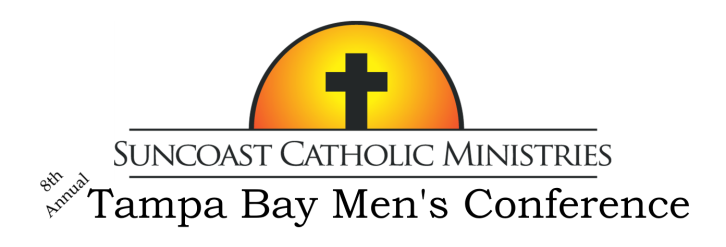 Men: Is life too hectic? Could you use a day to regain perspective and balance?Experience a new encounter with our Risen Lord. A line-up of dynamic speakers will share insights into living out authentic masculinity and heroic virtue, drawing from their own faith journeys. Mass, Reconciliation, and Benediction will give you the opportunity to reflect on what is going on in your life and how Christ can help.The 8th Annual Tampa Bay Men’s ConferenceCatholic Men in a Modern World “Come and See”Featuring Jeff Cavins, Fr. Dwight Longenecker and John PridmoreSaturday, February 10thHiggins Hall at St Lawrence Catholic Church, TampaTickets include lunch and free parkingCost is $40 per person with Father/Son combo tickets at two for $40For tickets or more information visit SuncoastCatholicMinistries.com